KATA PENGANTARAssalamu’alaikum Wr.WbAlhamdulillahi robbil’aalamin, puji syukur kehadirat allah SWT. Beserta salam penulis kirimkan kepada nabi muhammad SAW, atas segala limpahan nikmat serta berkah dan karunianya sehingga penulis dapat menyelesaikan karya tulis ilmiah yang berjudul “gambaran asuhan keperawatan pada ibu post partum terhadap defisit perawatan diri di wilayah kerja puskesmas putri ayu kota jambi”. 	Karya tulis ilmiah ini disusun untuk memenuhi salah satu syarat dalam menyelesaikan pendidikan Diploma III akademi keperawatn garuda putih. Dalam penyusunan ini tentu penulisan tidak terlepas dari peran berbagai pihak yang telah berpatisipasi dalam berbagai bentuk hingga penulis dapat menyelesaikan penelitian ini, untuk itu pada kesempatan ini perkenalkanlah penulis menyampaikan ucapan terimakasih pada:Bapak kapten Ckm Ns. Bettrianto, S. Kep, M. Kes selaku ketua  sekolah tinggi ilmu kesehatan garuda putih jambi.Bapak Ns erwinsyah M.kep.sp.kep.KMB selaku ketua program studi diploma III keperawatan sekolah tinggi ilmu kesehatan garuda putih jambi Ibu Ns. Dormina, S.Kep.,MKM selaku pembimbing I KTI atas segala bimbingan, arahan serta saran yang diberikan kepada penulis sehingga KTI ini dapat terselesaikan dengan baikIbu Ns. Tuti aryani, M.Kep,Sp.KMB  selaku pembimbing II KTI yang telah memberikan arahan, dukungan dan motivasi dalam penulisan karya tulis ilmiah ini.Terimakasih kepada ibu Ns. Apni riama, S.kep.,M.Kes selaku penguji utama saya yang telah memberikan semangat serta motivasi dalam penulisan karya tulis ilmiah ini.Terimakasih kepada ibu dr. H. Emildan Pasai. M.Si selaku kepala UPTD puskesmas putri ayu kota jambi yang telah membantu penulis dalam pengambilan data dan penelitian.Bapak dan ibu dosen serta staff sekolah tinggi ilmu kesehatan garuda putih jambi yang telah memberikan ilmunya selama penulis menempuh pendidikan DIII keperawatan di sekolah tinggi ilmu kesehatan garuda putih jambi.Dan yang teristimewa teruntuk kedua orang tuaku tercinta ( Ir Happy Edward. Z dan ibu mardiana) serta abang dan kakak yang selalu memberikan kasih sayang dan dukungan, doa, nasehat serta kesabaran yang luar biasa dalam setiap langkah hidup penulis. Terimakasih untuk keluarga pandu dan bunda sekaligus kakak dan abang asuh ( bunda yana, bunda putri,abang andre, kak april, abang hamdana, dwi, annisa) serta anak pandu bunda yang cantik ( Ama).Rekan-rekan seperjuangan angkatan XXI (AMA2ING) serta seluruh sahabat sekolah tinggi ilmu kesehatan garuda putih jambi yang penulis cintai dan banggakanSerta semua pihak yang tidak dapat penulis sebutkan satu persatu yang telah memberikan dukungan pada penulis dalam penyusunan karya tulis ilmiah ini.Tak lupa untuk temen bed kuu Lusi Rahayu Simatupang Amd.Kep terimakasih telah membantu penulis dalam proses berjalan nya karya tulis ilmiah sampai ke tahap ini.Dan terimakasih kepada diri sendiri karena telah berjuang dengan kesabaran yang luar biasa dan bertahan sampai ke tahap ini.Penulis menyadari bahwa karya tulis ilmiah ini masih terdapat banyak kekurangan untuk itu masukan dan saran yang membangun sangatlah di harapkan demi perbaikan masa depan yang akan datang. Penulis berharap penelitian karya tulis ilmiah yang telah disusun ini bisa memberikan tambahan pengetahuan untuk para pembaca serta khususnya bagi penulis.	Semoga allah SWT selalu melimpahkan rahmat dan hidayah Nya pada kita semua. Amiinnn.	Wassalam’mualaikum Wr.Wb.Jambi,   juni 2023PenulisPUTRIANA 							2020.21.1596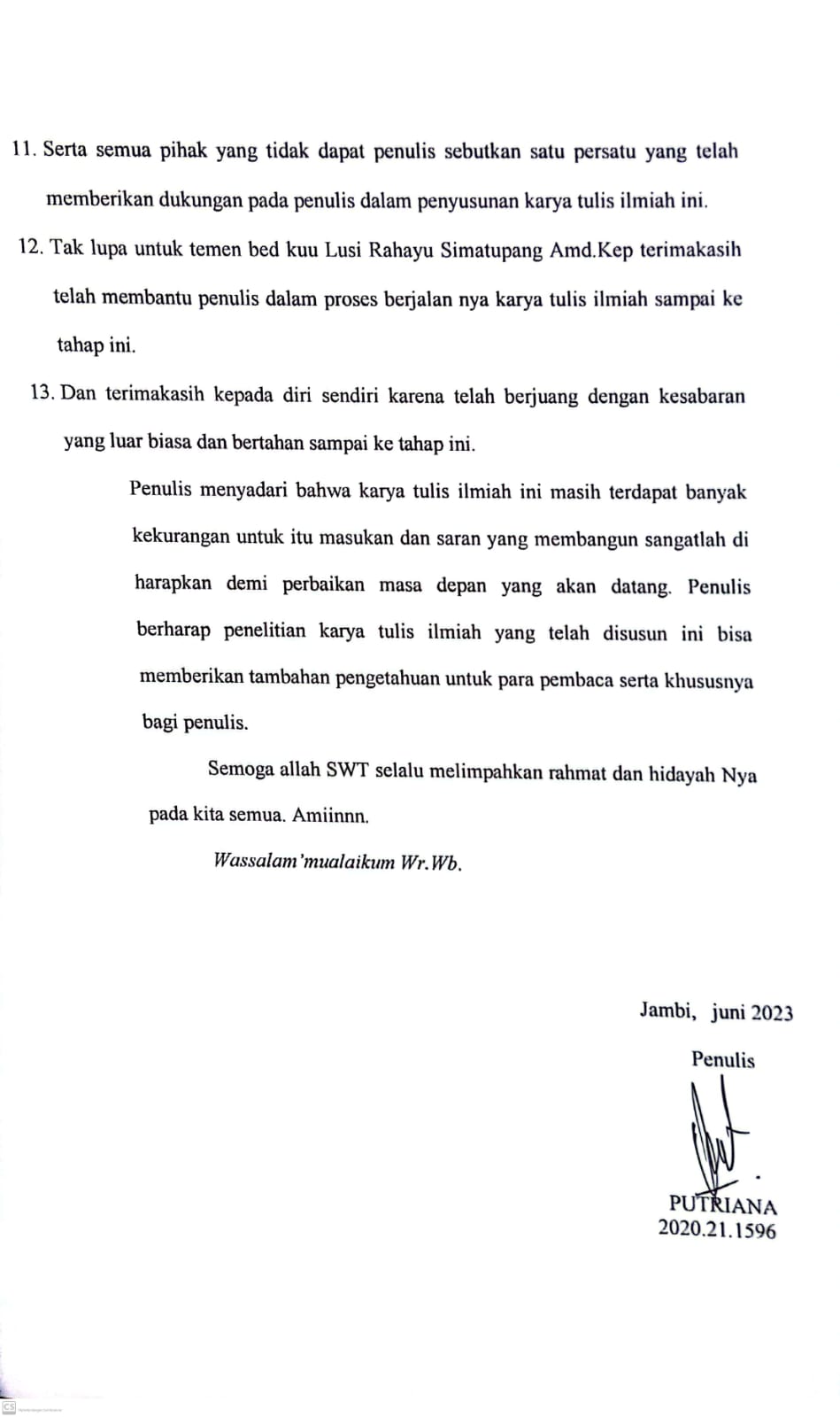 